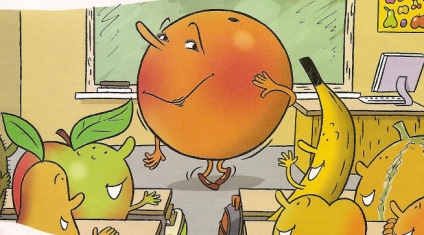 Grammaire Les types de phrasesTexte « l’école des fruits »Pour jouer les rôles des personnages, il faut mettre de l’expression dans sa voix, pour cela il faut observer les signes qui me permettent de savoir quel ton utiliser.. Le point : je dis simplement, je déclare?  Le point d’interrogation : je pose une question, le ton de ma voix monte!  Le point d’exclamation : je m’étonne, je m’exclameVoici des phrases du texte, classe-les dans la bonne colonneComment allez-vous ?Tu parles, tu es toute jaune !Peut-être, mais bien moins juteuse que moi.Bien sûr que oui, kiwi rikiki, on doit retirer ta peau.Y a-t-il des questions ?Tu es tellement poilu !Cherche encore 1 ou 2 exemples pour chaque colonne.Je déclare   .Je pose une question   ?Je m’exclame   !